THÔNG TIN TRỌNG TÀI VIÊNNGUYỄN TUẤN HOANGUYỄN TUẤN HOA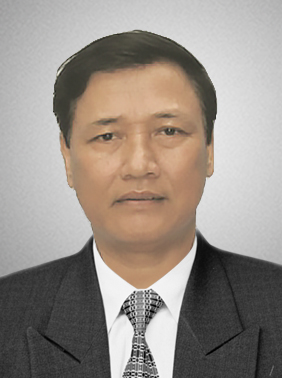 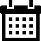 Năm sinh: 1949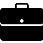 Nghề nghiệp: Cố vấn cao cấp, Trường Đại học Nguyễn Tất Thành, Tp HCM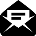 Email: nguyentuanhoa2003@yahoo.com  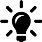 Lĩnh vực hoạt động: Công nghệ thông tin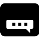 Ngôn ngữ: Tiếng Anh, Tiếng Nga, tiếng PhápHọc vấnHọc vấn1982Thạc sỹ Phân tích hệ thống, Học viện Kỹ nghệ quốc gia Pháp, Paris, Pháp1990Tiến sỹ Phân tích hệ thống, Viện Hàn lâm Khoa học Liên XôKinh nghiệmKinh nghiệm1973 – 1980Cán bộ nghiên cứu, Viện Khoa học Tính toán và Điều khiển thuộc Viện Khoa học Việt Nam, Hà Nội1982 – 1986Cán bộ nghiên cứu, Viện Tin học thuộc Viện Khoa học Việt Nam, Hà Nội1986 – 1989Nghiên cứu sinh, Chuyên ngành phân tích, thiết kế hệ thống công nghệ thông tin, Viện Tin học thuộc Viện Khoa học Việt Nam, Hà Nội1989 – 1991Nhân viên, Trung tâm Tính toán Viện Hàn lâm khoa học Liên Xô, Moscow1991 – 1997Cán bộ nghiên cứu, Viện Công nghệ thông tin thuộc Viện Khoa học Việt Nam, Tp HCM1997 – 2007Giám đốc Databank, Sở Văn hoá Thông tin, Tp HCM2007 – 2010Phó giám đốc, Trung tâm Học tập Phát triển Tp HCM2011 – nayChuyên gia tư vấn CNTT, Bộ Thông tin và Truyền Thông, Kế hoạch và Đầu tư (Tổng cục Thống kê), Tài chính (Vụ CNTT), bộ Khoa học và Công nghệ, Tp HCM, Đà Nẵng, Hà Nội và một số tỉnh thành khác2013 – nayCố vấn cao cấp, Trường Đại học Nguyễn Tất Thành, Tp HCMChức vụChức vụ1998 – 2004Ủy viên, Tiểu ban CNTT của ASEAN (COCI)2002 - nayTrọng tài viên, VIACBằng cấp/chứng chỉBằng cấp/chứng chỉ1973Cử nhân Vật Lý, Đại học quốc gia Azerbaijan, Bacu1982Thạc sỹ Phân tích hệ thống, Học viện Kỹ nghệ quốc gia Pháp, Paris, Pháp1990Tiến sỹ Phân tích hệ thống, Viện Hàn lâm Khoa học Liên Xô1999Lớp Quản lý dự án, Manila, Philippines2000Cộng tác viên khoa học về CNTT, Đại học Los Angeles2003Công nghệ nội dung, Bangkok, Thái Lan2006Nghiên cứu về công nghệ học tập từ xa (Tele-training). Đại học quốc gia Úc, Canbera, Australia2007 - 2010Nghiên cứu và giảng dạy các kỹ năng mềm (soft skills - Đàm phán và giải quyết tranh chấp, thuật diễn thuyết, quản trị chuỗi cung ứng, logistics) – Chương trình đào tạo của trường đại học Wilmington, North Carolina, USA tại TP. Hồ Chí Minh